RELATORIO DE RECEBIMENTO DE ANIMAIS SILVESTRES NO MÊS DE NOVEMBRO PROVENIENTES DO MUNICÍPIO DE PIRACICABA.Relação de óbitos de animais silvestres provenientes do Município de PIRACICABARelação de animais silvestres em processo de reabilitação na Associação Mata Ciliar provenientes do Município de PAULÍNIA.RELATÓRIO FOTOGRÁFICO DE ANIMAIS SILVESTRES NO MÊS DE NOVEMBRO DO MUNICÍPIO DE PIRACICABA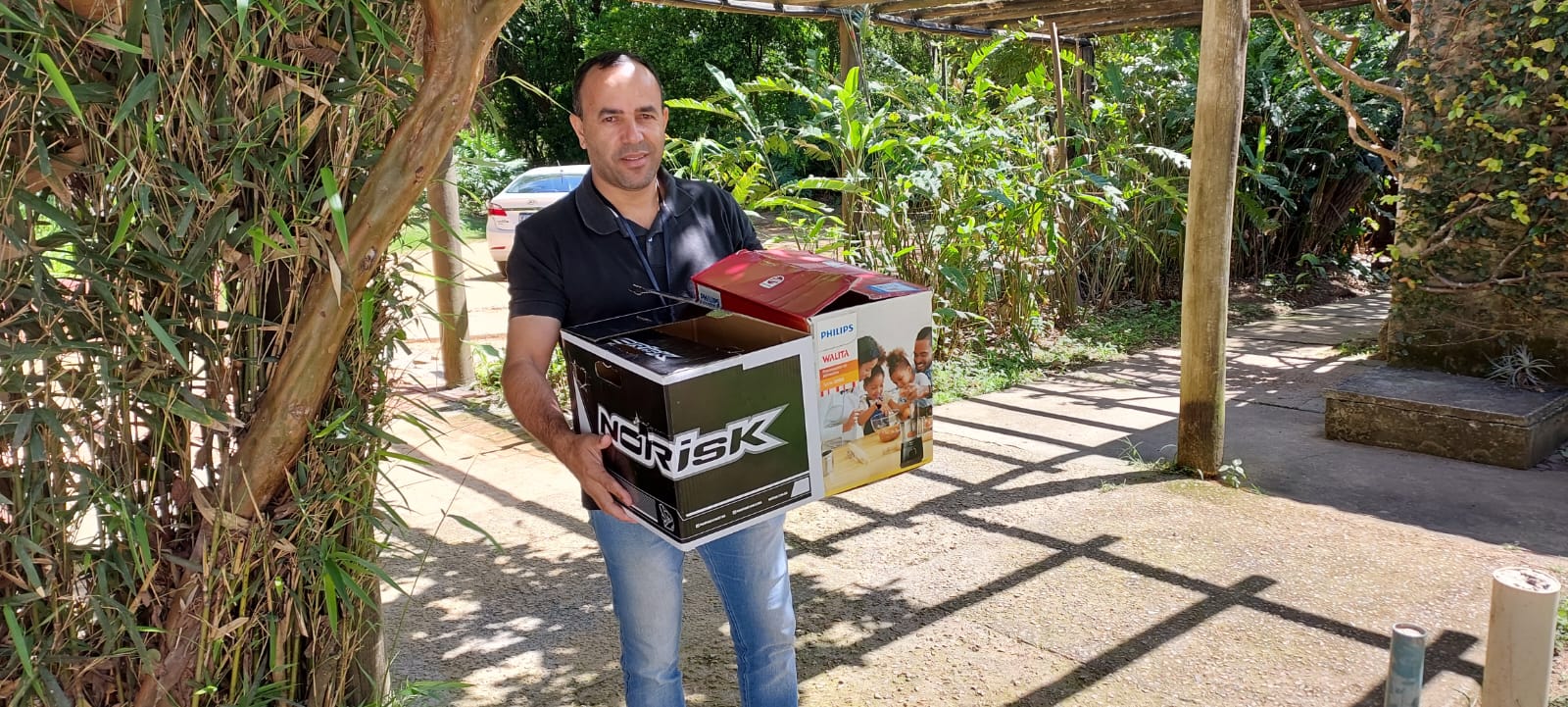 (40905 a 40913) – Marrecos, filhotes; e (40914) – Periquito-de-encontro-amarelo, com fratura em asa e membro pélvico. Entregues pela Secretaria do Meio Ambiente de Piracicaba no dia 05-11-22.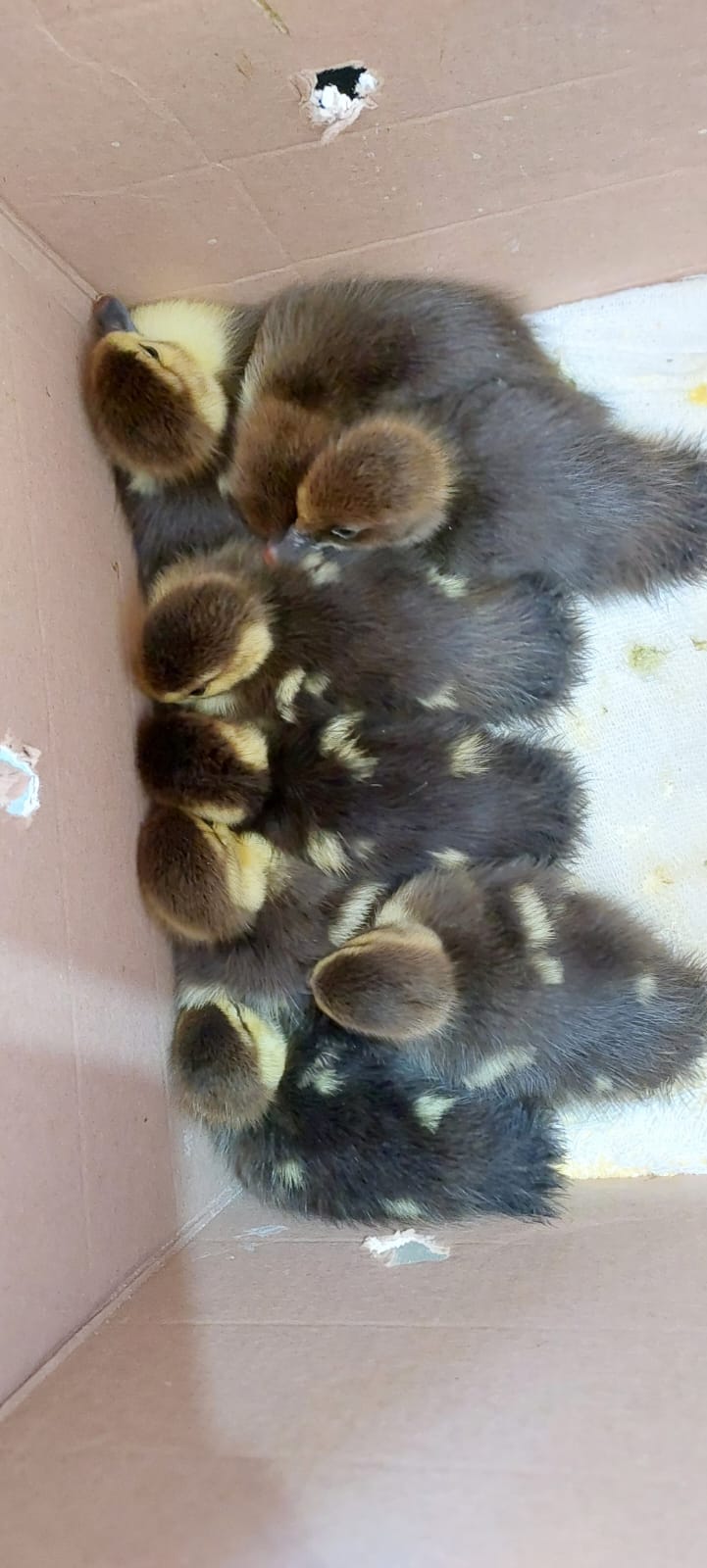 (40905 a 40913) – Marrecos, filhotes.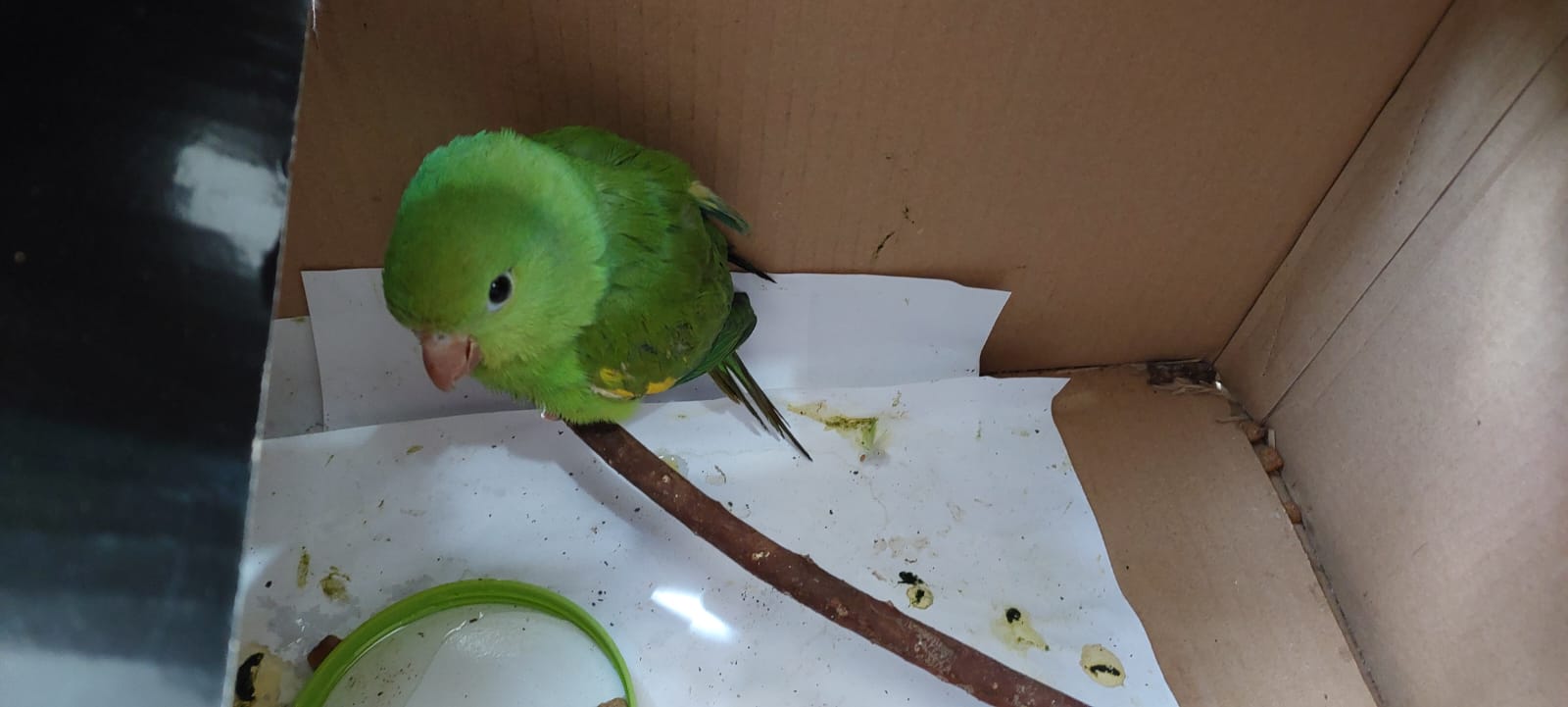 (40914) – Periquito-de-encontro-amarelo.
(41091) – Sagui-de-tufo-preto, não movimenta membros pélvicos, entregue pela Prefeitura de Piracicaba no dia 17-11-22.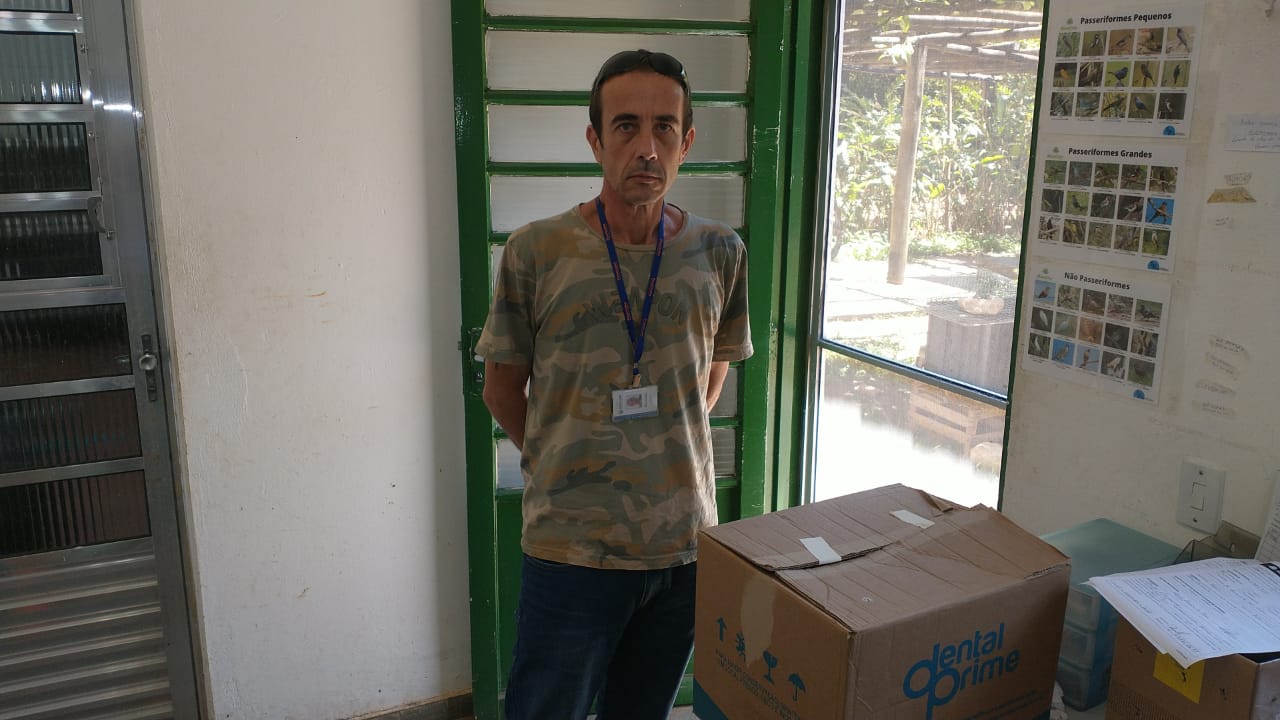 
(41091) – Sagui-de-tufo-preto.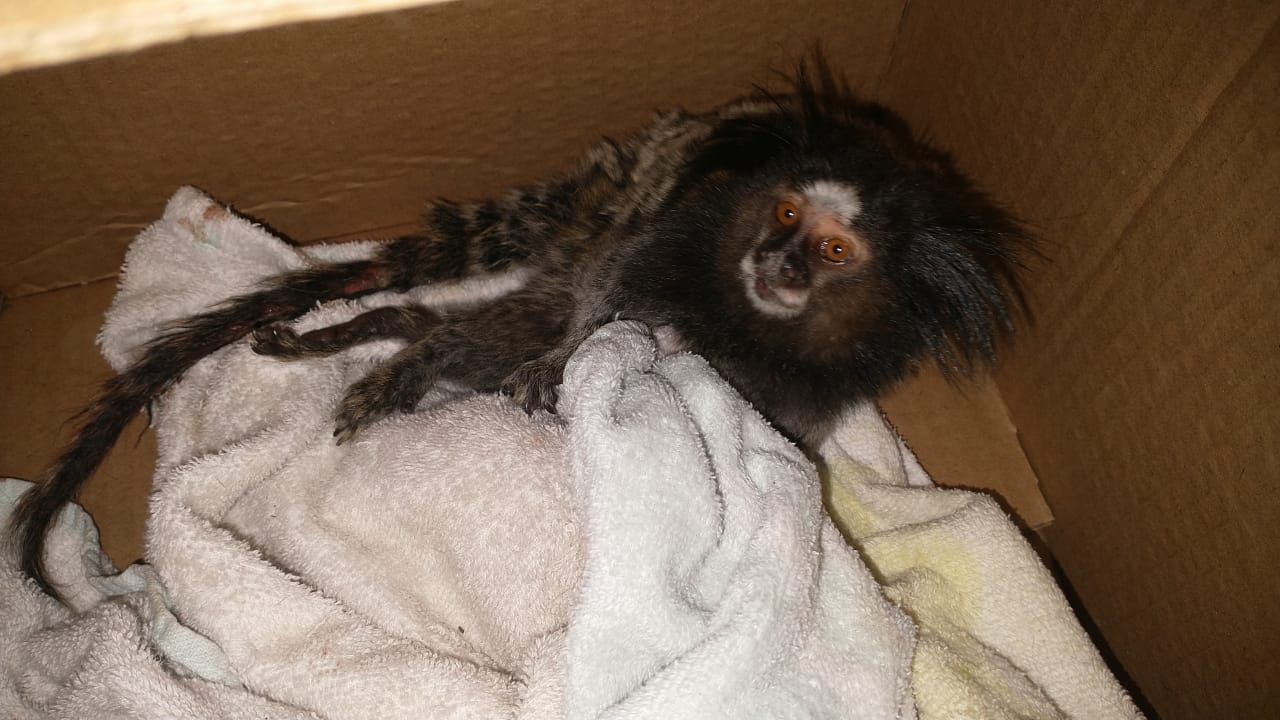 
(41155) – Quati, órfão, entregue pela Prefeitura de Piracicaba no dia 21-11-22.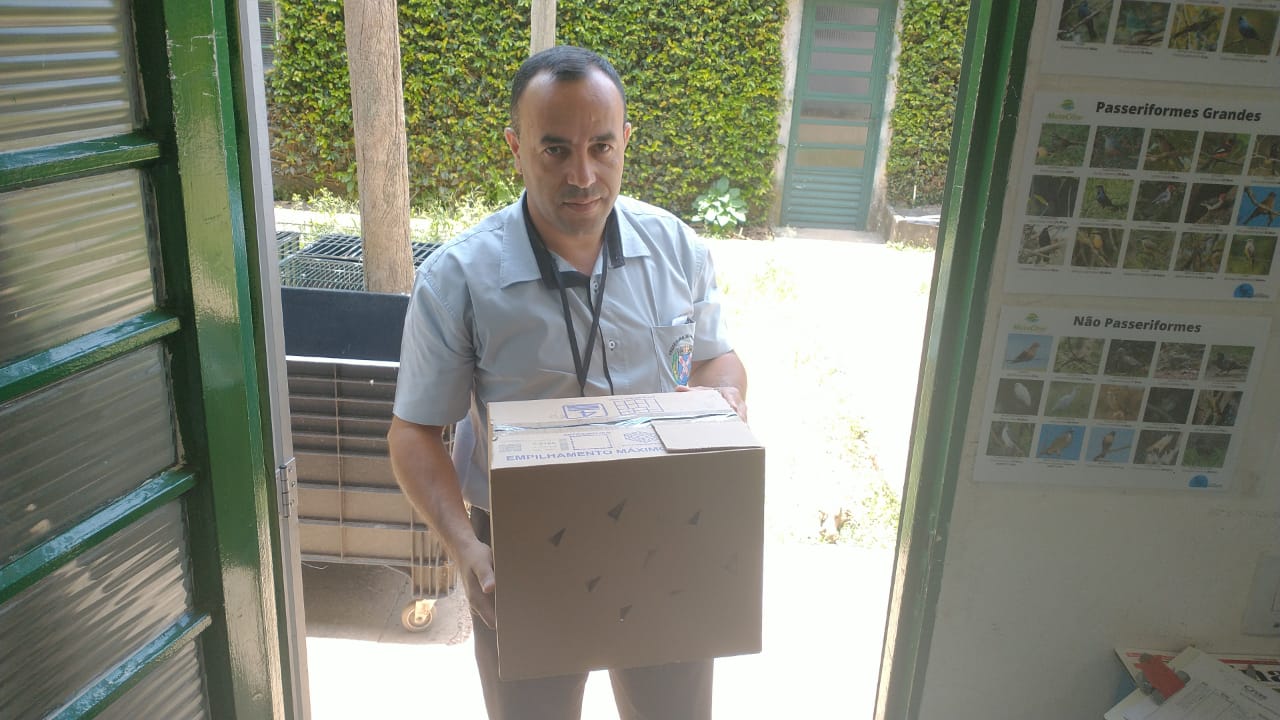 
(41155) – Quati.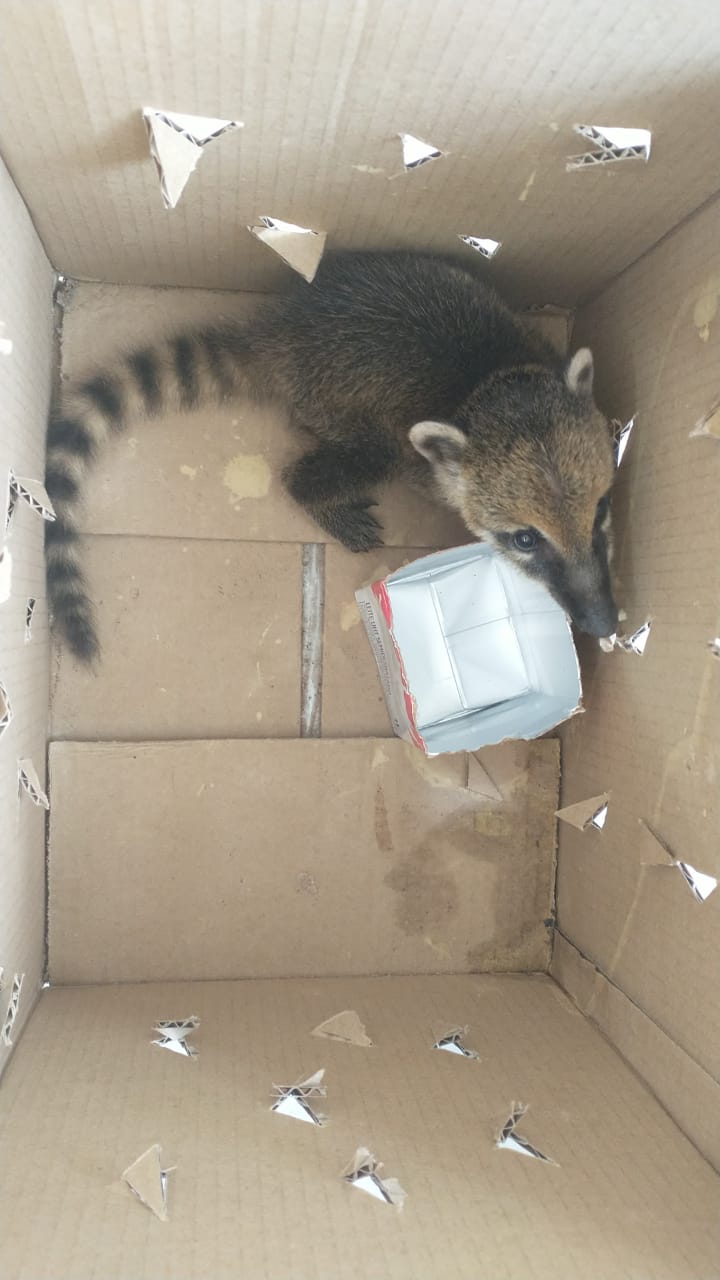 
(41182 a 41185) - Passeriformes, órfãos, entregues pelo SEMUTRI de Piracicaba no dia 22-11-22.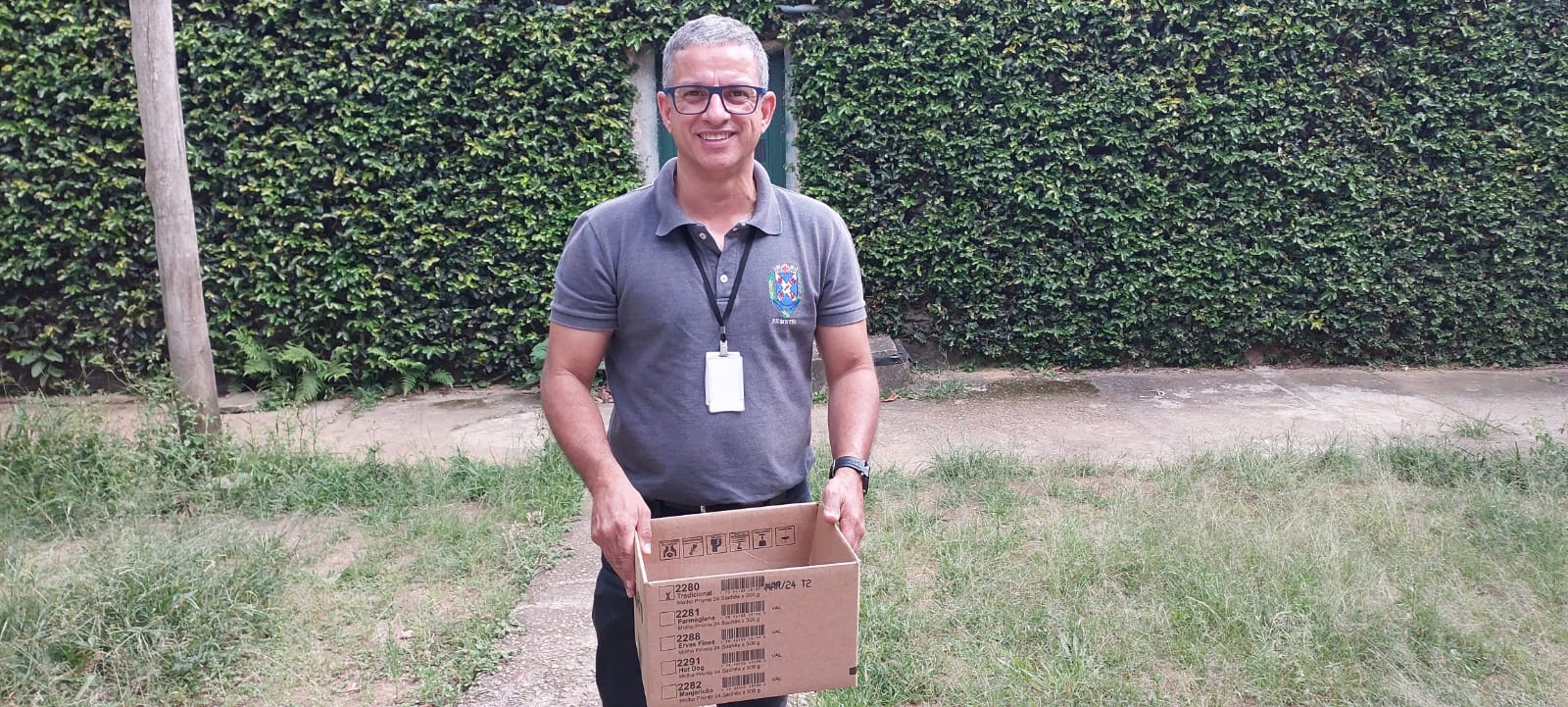 
(41182 a 41185) – Passeriformes.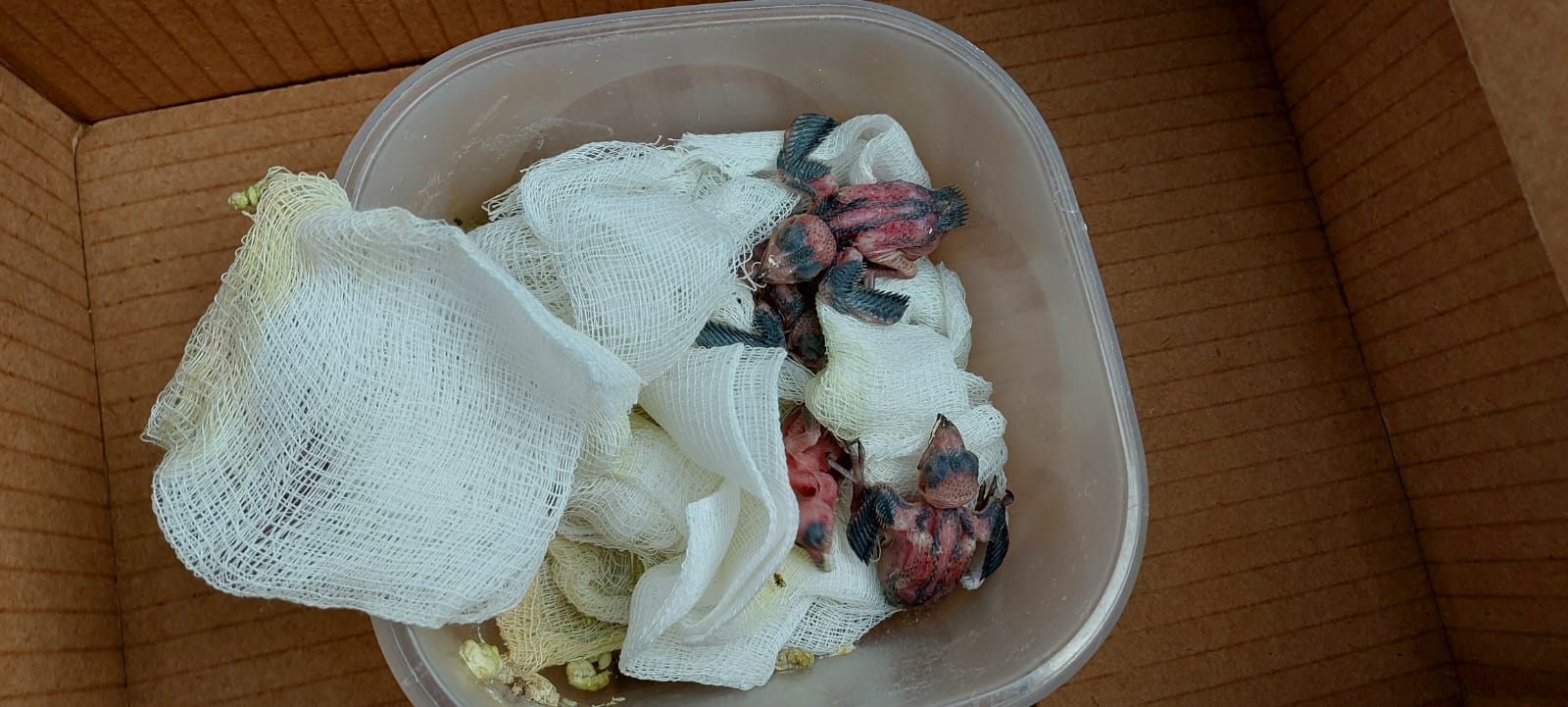 RGDATA DE ENTRADANOME POPULARNOME CIENTÍFICO4088804/11/2022Sagui-de-tufo-pretoCallithrix penicillata4090505/11/2022Marreco-ananaíAmazonetta brasiliensis4090605/11/2022Marreco-ananaíAmazonetta brasiliensis4090705/11/2022Marreco-ananaíAmazonetta brasiliensis4090805/11/2022Marreco-ananaíAmazonetta brasiliensis4090905/11/2022Marreco-ananaíAmazonetta brasiliensis4091005/11/2022Marreco-ananaíAmazonetta brasiliensis4091105/11/2022Marreco-ananaíAmazonetta brasiliensis4091205/11/2022Marreco-ananaíAmazonetta brasiliensis4091305/11/2022Marreco-ananaíAmazonetta brasiliensis4091405/11/2022Periquito-de-encontro-amareloBrotogeris chiriri4109117/11/2022Sagui-de-tufo-pretoCallithrix penicillata4115521/11/2022QuatiNasua nasua4118222/11/2022Passeriforme não identificado- 4118322/11/2022Passeriforme não identificado- 4118422/11/2022Passeriforme não identificado- 4118522/11/2022Passeriforme não identificado- TOTAL: 17 ANIMAISTOTAL: 17 ANIMAISTOTAL: 17 ANIMAISTOTAL: 17 ANIMAISCLASSENº DE ANIMAIS%Mamíferos317,65%Aves1482,35%Répteis00%RGDATA DE ENTRADANOME POPULARNOME CIENTÍFICODESTINODATA DE SAÍDA4088804/11/2022Sagui-de-tufo-pretoCallithrix penicillataOBITO 18/11/20224090505/11/2022Marreco-ananaíAmazonetta brasiliensisOBITO06/11/20224090605/11/2022Marreco-ananaíAmazonetta brasiliensisOBITO07/11/20224090705/11/2022Marreco-ananaíAmazonetta brasiliensisOBITO08/11/20224090805/11/2022Marreco-ananaíAmazonetta brasiliensisOBITO08/11/20224090905/11/2022Marreco-ananaíAmazonetta brasiliensisOBITO08/11/20224091005/11/2022Marreco-ananaíAmazonetta brasiliensisOBITO08/11/20224091105/11/2022Marreco-ananaíAmazonetta brasiliensisOBITO 14/11/20224091205/11/2022Marreco-ananaíAmazonetta brasiliensisOBITO 15/11/20224091405/11/2022Periquito-de-encontro-amareloBrotogeris chiririOBITO 05/11/20224109117/11/2022Sagui-de-tufo-pretoCallithrix penicillataOBITO17/11/20224118222/11/2022Passeriforme não identificado- OBITO23/11/20224118322/11/2022Passeriforme não identificado- OBITO23/11/20224118422/11/2022Passeriforme não identificado- OBITO23/11/20224118522/11/2022Passeriforme não identificado- OBITO24/11/2022TOTAL: 15 ANIMAISTOTAL: 15 ANIMAISTOTAL: 15 ANIMAISTOTAL: 15 ANIMAISTOTAL: 15 ANIMAISTOTAL: 15 ANIMAISRGDATA DE ENTRADANOME POPULARNOME CIENTÍFICO3849625/04/2022Papagaio-verdadeiroAmazona aestiva3849725/04/2022Papagaio-verdadeiroAmazona aestiva3914929/07/2022Sagui-de-tufo-pretoCallithrix penicillata3940505/09/2022Papagaio-verdadeiroAmazona aestiva4017306/10/2022AzulãoCyanocompsa brissonii4075828/10/2022Periquitão-macaranãPsittacara leucophthalmus4076028/10/2022Gavião-carijóRupornis magnirostris4091305/11/2022Marreco-ananaíAmazonetta brasiliensis4115521/11/2022QuatiNasua nasuaTOTAL: 9 ANIMAISTOTAL: 9 ANIMAISTOTAL: 9 ANIMAISTOTAL: 9 ANIMAIS